「香港宣道差會」本週代禱消息(2022年11月24日)泰國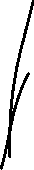 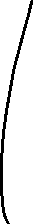 李瑞麟、陳家恩 (專職宣教士－宣道會宣愛堂/愛倍語言資源中心)為栽培對象禱告：最近家恩與泰同工栽培一位中學生(阿邁)，求主賜她有渴慕主的心，明白聖經及認識主更多。教會堂委潘太現正接受化療(大腸癌)，求主賜給她力量面對二十多次的治療，身體能承受得住，藉著治療得到全然醫治。健康：求主保守我們一家五口健健康康，瑞麟及家恩睡眠不足，每天也需要接送小孩上學，精神稍欠，求主保守我們有精神開車及工作。家庭：為心悅學習禱告，近來分享她在學校沒有朋友，求主幫助她；順皿在新學校仍適應中，或許英語令他不敢和同學做朋友，求主賜他勇氣及智慧學習，另我們發現順皿睡眠都不太理想，經常轉身、坐起來或發夢，早上醒來也沒有精神，求主賜他有安眠；信行吃奶經常超過一小時以上，令我們很疲累，求主祝福他各樣發展繼續理想。青島雁子（專職宣教士－特別群體）與同工商討明年工場方向，包括基金會、語言學校及教會等，求神引領。在籌備聖誕節的各項活動，求主建立我們手所作的工。求神賜下耐力及智慧在跟進被拘留人士，勞心勞力，盼望福音最終臨到這一家。楊安信、黃嘉琪 (專職宣教士－語言學習)為著莫拉肯的青少年人和剛信主的一位父親禱告，願主堅固他們的心一心一意跟隨神。安信嘉琪上星期日於曼谷派單張時，帶領了一位女職員作決志禱告，願主親自保守初信者的信心，讓她有機會認識主更多。森美、小兒（宣教士【聯屬本會】－語言學習）能與同工教會有更深的配搭關係。求聖靈保守我們身心靈及語言學習。願透過運動將福音帶給年青人。鄭美紅 (專職宣教士【聯屬本會】－回港述職)記念回港期間與家人、朋友有美好相聚時間。過去兩年多在工場的經歷需要好好整理，感恩遇上好的輔導員及靈性導引導師：願這期間能好好調整理身、心、靈方面的狀態。記念家人的身、心、靈健康。特別是年邁父母的身體。柬埔寨吳梓江、胡美玲（信徒宣教士－訓練及關顧）人力資源學院建築進入後期階段，因應現實情況，施工細節不時需要修改。請為監工同工的回應禱告，他們特別需要智慧和合拍。馬德望教會修葺已完成第一階段。感謝上主賜我們樸實負責的施工隊，我們正評估何時開始餘下改善工程。請為帶領同工代禱。張日新（信徒宣教同工－亞洲人力資源學院）HRDI建築工程，求主賜團隊智慧跟進。諾恩左手腕皮膚問題多月未能根治，令她困擾，求主醫治，讓她經歷祂幫助。黃俊雄、黃揚恩（信徒宣教同工－語言學習）俊雄父親剛發現患上前列腺癌，求主保守之後在醫院的跟進診斷，及賜下出人意外之平安給予父親去面對前面的治療。陳啟成、周小嫻（信徒宣教同工－語言學習）小嫻和啟成將會陸續與工場的宣教同工安排工作交接以及物資處理，願主賜下智慧將大小事項都一一交接處理順利，特別保守宣恩堂眾肢體在面對新轉變的適應。恩綿和恩甜也正調校心情，預備回港生活和讀書，願主帶領我們有智慧地為恩綿和恩甜報讀合適她倆的學校。蔡婉玲 (宣教士【聯屬本會】－教育事工)勞工部最近推出一些新政策，包括退休金計劃，當中牽涉繁複的行政文件與程序，也在本已緊拙的財政中增添壓力，求主預備。中小學已經於本月1號開課，並恢復全日授課，盼望師生都能儘快適應。中學部同學已經開始在新校舍上課，距離小學校舍約有8分鐘的路程，她們多踏脚踏車上學，求主保護她們路上平安。「豐榮女兒之家」PHG 及「豐榮婦女之家」PHW：感恩政府已批核我們的新牌照，並已簽訂了MOU。新學年，女兒之家有9個孩子到我們學校讀書，為她們的適應、學習進度與交通往來祈禱。澳門梁祖永、杜燕玲（專職宣教士－宣道會氹仔堂）平安回澳門，開始新一期的宣教。陳佩貞（專職宣教士－長者福音事工）感謝主，最近的抗疫措施沒有影響教會的實體崇拜，人數雖然有減少但信徒都可以回來參加崇拜和出席聚會，值得感恩。盼望我們都珍惜每一次親近主的時刻。 特別記念年紀較高的長者群組，希望他們曉得在這段疫情裡面，倚靠上帝，知道神必然保守他們：「不要怕，只要信！」疫情終必遏止。郭麗思（專職宣教士借調本會－宣道會宣道中心堂 /臺山學生服務中心）因疫情的關係，耽誤了原先要完成整理新聚會地方的計劃，求主賜福及幫助我們能補回未完成的工作，以便早日能開放使用。求主賜我們屬天智慧，並按祂的心意善用祂所賜的地方拓展石排灣事工，接觸更多居民，使多⼈得聞福音。求主打發更多同工及支援肢體，幫助我們推展不同福音性的聚會，接觸更多未信主的居民，及關顧長者們。求主為新聚會地點預備恩慈的左鄰右里，包容與接納增多進出這地的人流。於疫情後，求主幫助小組能盡快恢復在平台上的恆常聚會，長者們有信心參與。盧美娟（專職宣教士－宣道會新橋堂）求主賜恩典和智慧，保守和引導。劉愛琼（專職宣教士－宣道會新橋堂）妹妹已安排在11月29日，接受切除膽囊手術 (微創)；求主看顧保護，手術順利和她完全復康。記念新橋堂在12月的社區活動和聖誕聚會，求主使用，讓弟兄姊妹成為報佳音，傳喜信的使者。葉錦樺（信徒宣教同工－澳宣培訓中心）求主保護長者平安健康，心中有主，又可以更多認識真理。求主祝福新橋堂弟兄姊妹靈裏成長可更多承擔事奉，教會興旺。求主給樺記有健壯身心靈；近日有胃不適、鼻炎和咽喉炎也發作。英國岑偉農、阮幗雄（本土宣教同工－南倫敦宣道會）為張牧師加入南宣服事禱告。為南宣有多名肢體感染新冠康復禱告。彭大明、黎燕芬（本土宣教同工－東倫敦宣道會）每月仍有赤字，求主供應。燕芬和焯穎的敏感已有好轉。黃國輝、唐美寶（信徒宣教士－布萊頓宣道會）神預備能用英語教導少年人的主日學導師。 為在副堂設立崇拜直播禱告，以預備地方給一批將到英的家庭。 在迎新週認識一些到英進修的華人學生，讓他們有機會接觸福音。冼偉強、楊瓊鳳（專職宣教士【聯屬本會】－佈道事工）Lawrence右眼白內障越來越嚴重，等待手術安排。祈禱手術將在適當的時候盡快進行，不要擾亂我們的事工。 講道：12月4日在諾丁漢帶領大學基督徒團契：12月2日在華威大學聖經研讀、12月9日聖誕節活動—華威大學的福音信息、12月10日聖誕節活動—巴斯大學的福音信息。粵語部：組織2023年8月全英廣東話生活營、規劃2023年復活節營會（中英倫、南英倫）、全英倫的植堂計劃、與華人教會的青年夥伴計劃、招募更多同工服侍英國廣東話事工。安藤、世美（專職宣教士【聯屬本會】－特別群體事工）感謝主10月份各分享聚會及講道也順利完成，各回應也很得鼓勵，求主興起更多弟兄姊妹參與跨文化宣教工作。請為我們的恆常事工祈禱：難民事工，慈善店事工禱告，求主幫助我們以基督的愛去愛及關懷他們. 請為到一位穆斯林太太祈禱，我們認識她多年，近日她來找我們分享其家庭的難處，願我們能與她同行，成為守望她的好鄰舍，藉此讓她看見主的美善。請記念27/11安藤在伯明翰的一間華人教會講道，求主賜下恩言，成為多人祝福。劉卓聰、黃韻盈（專職宣教士【聯屬本會】－宣教動員）最近正探索與倫敦教會合作，對這機會十分雀躍，求神繼續引導及開路。感恩神賜女兒勇氣、願意突破自己和主動交友的心。讓她在校園能結識到好友，並在信仰群體中成長。我們為兒子覺豐的禱告是能安定於一個能令他shine的屬靈群體，我們相信神必有預備。西印度洋林永康、盧月冰（專職宣教士－留尼旺基督教華僑教會 / 基督教華僑中心）有一位參與「耶證」20多年的朋友，他最近發現「耶證」的信仰跟聖經有多處出入，他已離開了「耶證」。他主動打電話來想了解我們的信仰，我們約他見面，請禱告記念，求主帶領，讓他能得著真正的福音。吳家佩（專職宣教士－留尼旺基督教華僑教會 / 基督教華僑中心）因著疫情的關係，教會一位姊妹的爸爸自2018年到留島就醫後便不能回馬島，他終於能坐飛機回家，並與分隔了四年多的老伴重聚。感謝主，他在留島期間決志信主，這次回去他有意收拾家居，搬到留島與女兒一起居住。求神帶領他們的計畫，預備天使來幫助他們的搬遷。黃聲鋒、郭志茜（專職宣教士－馬達加斯加宣道會京城堂暨幸福家庭服務中心）多用途活動室已經竣工，日後可以成為活動場地，感謝主藉主內肢體慷慨奉獻，供應事工上的需要，一無所缺。李就成、林燕萍（專職宣教士－馬達加斯加鄒省華人基督教會/鄒省幸福家庭服務中心）十二月中旬是學校第一學季的結束，請為教會的年青人準備考試禱告，求主賜他們智慧。請記念我們聖誕節愛筵的安排，因疫情緣故暫停了兩年，求主使用這聚會，讓我們能接觸更多新朋友。現在是季節轉換的時間，天氣不太穩定，人容易病倒，求神賜我們健康的身體。梁智康、張佩茵（專職宣教士－青年事工）請記念宣教同工的身體，有健康和體力去適應咖啡室的服侍。繆嘉暉、劉泳兒（信徒宣教同工－馬達加斯加鄒省華人基督教會/鄒省幸福家庭服務中心）繼續為我們的語言學習祈禱，求主賜我們智慧及耐心學習。為我們的服侍祈禱，我們現在恆常於主日敬拜講道，嘉暉會在敬拜中伴奏及在音樂小組中教結他，求主使用我們的服侍。12月鄒省教會將舉行聖誕佈道活動，求主保守籌備工作。李就成牧師、師母已定於 2023年1月中至4月中回港述職，願主保守他們的行程，同時間，這亦表示我們一家五口會獨自在工場與當地弟兄姊妹維持教會的運作，求主保守我們在這段時間能夠了解多點工場的運作及安排，讓工場能保持正常運作。崔緯濤、袁清嫻（信徒宣教同工－醫療事工）感謝神的保守和帶領天鄰手術隊。今次的事奉有眾多挑戰：醫院的兩個消毒焗爐壞了，需要臨時從教會的醫療室調動小型消毒焗爐去醫院；多位病人因不同原故未能如期接受手術，要協調安排其他病人前來醫院，準備接受手術；巴士公司因為車輛壞了、司機生病等等緣故，前後更換了3架巴士4位司機，令我們有更多臨急協調工作；短宣領隊陳醫生在上週五確診新冠肺炎，需要留在短宣接待中心隔離休息，有些病人要延期手術到明年。突發的事情還有很多很多。縱然遇上很多意料之外的事情，但見到各人從心合一，為著病人的緣故，盡力彈性配合，帶著愛心服侍，他們成為美好的見證。求主繼續帶領和幫助，尤其憐憫和醫治在病患中的陳醫生和隊員，繼續在世界不同的角落榮耀主名。因短宣隊員的愛心服侍，病人深受感動，有的更分享說感受到神的愛的真實。縱然有病人因突發事情而未能在今年接受手術，但他們仍然欣賞短宣隊為他們所預備的一切，在關懷他們的過程中， 他們與隊員和教會青年人一起唱詩歌敬拜神，讓病房成為讚美的角落；他們又為在病患中的隊員祈禱，送上祝福。無論是已經接受手術的小孩子，抑或是等待接受手術的病人，求主使用這次的服侍，成為他們心中美好的回憶，讓他們銘記神的愛。短宣隊離開後，我們將繼續跟進他們的病情，為他們洗傷口、拆線、 做物理治療等等，我們更加與教會本地同工配合，向他們作出關懷和傳福音。求主與眾人同在，有智慧地分享神的話語，又醫治病人和家人的身心靈。創啟地區馬祈（專職宣教士－華人事工）請記念華人大家庭重開實體聚會，願一切安排順利。在教學上慢慢與學生建立關係，希望慢慢影響他們的生命。感謝老爸預備很好的居所，願能好好使用，能祝福更多人。爾東、爾佑（專職宣教士－華人事工）工場疫情嚴峻，兩個大家庭都有肢體大人和小孩確診，求主保守並醫治確診者。因為疫情嚴峻，原有的實體崇拜，現改回線上聚會，求主帶領。請為爾東爾佑的家人代禱，許久沒有見到家人，祈求父親看顧保守他們。孫智、孫慧（宣教士【聯屬本會】－福音/醫療服務）感恩培訓中心在下半年的教課、功輔班等，多了義工支援。求主賜下良機，在課餘活動、家訪及閑談中，讓同工/義工們與家長及學員皆有懇誠的溝通，進一步建立互建關係。感恩當地疫情得以受控，但物價通脹卻急升，民生困苦，社會治安轉差！求主憐憫，賜下智慧、資源及動力給政府官員，釐定適時政策及執行的合宜措施，以致民生按序得改善。繼續為華人家庭三位剛接受洗禮的弟兄，祝福他們在主愛護蔭下成長。求主保守華人教會及團契同工們能竭力地合一服侍，逆境下勇敢地為主多結果子。鄭氏夫婦（宣教士【聯屬本會】－東南亞 / 培訓事工）讚美神，感恩祂的恩典和力量臨到我們。為三個孩子禱告，讓他們在信仰上成長，經歷神的同在。並能夠享受學校生活，順利完成學業。丁噹家庭（宣教士【聯屬本會】－語言學習）國家: 沙國政府壓低了某幾類必需品的通脹，暫時平息了市民怒氣！不過捱到幾耐呢? 世界性通脹對於本已脆弱第三世界真係好艱難。求憐憫、求恩典！ 團隊：近來好多新人到埗，盼望國際團隊能融洽相處！ 朋友：求天父讓花花家庭每一位都能夠冷靜，要記得神一直以來帶領和恩典！ 家人：未信的丁太媽媽患多年痛症至情緒低落；加上疫情至今，老人家感覺寂寞但又不習慣再見人，好矛盾！盼神蹟，老人家願意開放認識「新朋友」，認識真神！Panda（宣教士【聯屬本會】－多姆人事工）記念多姆人的門訓和識字教育。記念與接任同工的交接。記念與同工的面談和盡快完成多個報告。 記念身心靈健壯。冰梅（宣教士【聯屬本會】－語言學習）十一月中在繁忙的行人購物街道上有炸爆爆炸，死傷者超過八十多人，求天父憐憫、安慰及醫治有需要的人。難民事工從十一月底至十二月中有不同的聖誕活動，求天父祝福及使用所有聚會，讓他們明白聖誕意義。最近Tea house聚會每次超過一百多名朋友參加，聚會地方早已逼爆，同工人手不足，求天父預備同工、祝福每次睇聖經電影及分享問題時間，請為負責人有智慧安排一切及籌劃內容禱告。十二月下旬到法國探訪朋友，盼望能好好休息，求天父祝福與朋友及她家人相處的時間及旅程平安。手物夫婦（宣教士【聯屬本會】－回港述職）請為我們的事奉禱告，求主加添智慧，讓我們能在不同層面幫助各國的翻譯團隊。請為不同國家的團隊需要禱告，求主為他們解決人事、運作以及籌款的問題。飯糰一家（宣教士【聯屬本會】－聖經翻譯）飯糰先生一直以來專責管理及發展亞太區的手語聖經翻譯工作，由新一年度10月份開始，他接任新的工作崗位，負責協助統籌全球的手語聖經翻譯項目，主要工作是帶領各地域的團隊去策劃及發展手語聖經翻譯項目。求主賜智慧及帶領他去應付新的工作。2022年的財政年度於9月尾結束，飯糰太太要跟進各項目的財政結算和進度報告，求主施恩加力給她完成這個工作。大飯糰在適應中學生活的路上仍然遇到不少困難和挑戰，但願天父及家人的體恤會成為孩子的力量。在試煉中，求主時刻與他同行，激勵他、醫治他及賜他無比的勇氣去面對每天的考驗。冒號家庭（宣教士【聯屬本會】－聖經翻譯）先生會在12月接受第二次B國語言評核，求主幫助他學習。 太太會在這月期間為眼晴作詳細檢查，求主讓過程順利，並讓我們知道如何跟進。為哥哥的學習禱告，讓他能發掘到自己的興趣和目標。近日B國有炸彈襲擊，死傷近100人，當中也有我們團隊認識的人。求主安慰失去至親的人。木棉（宣教士【聯屬本會】－語言學習）鼻敏感少了很多，亦慢慢習慣這裡的天氣，雖然每天差不多40度左右(亦要穿長袖衫、褲或裙)，但慢慢都適應多了。(未到真正高溫-可達50度以上)肩膊撕裂痛也慢慢減輕了，感恩。記念有更多機會與業主一家建立美好關係，曾經有很少時間與業主太太談論屬靈事情，祈求有更多機會時機。祈求木棉父母家人健康平安，祝願他們早日得著救恩。祈求木棉身心靈健壯，與主每天有美好的關係。祈求團隊繼續有合一的心，彼此有包容及有愛。祈盼當地朋友能在異象異夢中遇見主。東北亞日本李世樂、鄧淑屏（專職宣教士【聯屬本會】－回港述職）求主施恩看顧家人、已信主的靠主堅定，未信主的早日蒙恩。求主看顧三陸希望基督教會，宣教士的健康與事奉，崇拜出席者得蒙眷佑。信徒生活得力，決志者早日接受洗禮，未決志者靠主早日踏出信心的一步。求主使用教會的茶聚、英語會話班、手工班並各活動中有的信息分享；「愛心飯盒」、日常探訪與個別信仰栽培。求主恩待山田鎮1萬4千多人口，早日得聞福音，決志歸信。特別憐憫鎮長有智慧如何帶領山田鎮走出經濟困局、人口老化小子化的挑戰。求主堅立日本福音教會聯會(JECA)岩手植堂小組成員，牧者們與家，教會，執長，信徒都蒙恩。梁頴階、容小敏（專職宣教士【聯屬本會】－日本人福音事工）記念重返工場的適應和事奉。關俊文、吳敏慧（專職宣教士【聯屬本會】－日本人福音事工）為日本事工代求：在過去，事工召開了總會，會上大家都發現除了主力的大學事工外，日本工場多了很多不同的新興策略，但有一些項目和大使命的召命卻欠缺明顯的關係。求主教導我們如何堅守使命，同心為主協助完成大使命。為國際團隊代求：本週是東亞區內的首次見面會議。當中有超過二十位代表十個國家事工的同工聚集，期望能建立更深的合作關係，帶領各國事工發展。特別期望在疫情緩和各國重開之下，可以有更多宣教的差派。語晴升上小學四年級已有一個月多，很多事情都需要適應，包括學術上和學校的事務上，求主幫助她有耐性，即使在失誤時也能從中學習和改正；慕行的訓練和治療如常，求主幫助他有學習的動機和良好的狀態，讓他更好地成長。求主保守身處香港或海外的家人平安，也保守他們身體健康。蔡明康，王淑賢（專職宣教士【聯屬本會】－日本人福音事工）感恩看見對象們在靈裡成長，求主繼續堅固信心。感恩教會參與町內文化祭，讓更多町民認識教會。天氣漸冷，求主賜健康，每天能盡忠事奉主。仍為購買二手車一事禱告，求主開路及供應。求主賜我們及在港家人的身、心、靈健康。談允中，梁秀英（專職宣教士【聯屬本會】－日本人福音事工）近日在港有家人確診COVID，求主醫治，特別保守老人家不會有併發症。為教會26/11的賣物會的籌備及參加者禱告，求主使用成為美好的見證。非洲劉偉鳴、梁琬瑩（烏幹達，專職宣教士【聯屬本會】－回港述職）伊波拉疫症現擴展至九個地區（錄得141個案，55人死），其中兩個地區在過去21日內沒有新個案，已解封。求主止息病毒的蔓延。求主醫治患病的人。11位資助生已完成公開考試，已回家等候成績。因教育局上周公佈提早兩周完結本年度學習，我們20位資助生在這兩周需要進行突如其來的考試，求主給他們智慧和能力應付。BE夫婦（專職宣教士【聯屬本會】－語言學習）B於20/11順利完成教會主日崇拜宣講，願聖靈親自引導眾人的心。崇拜後，BE喜與本地青少接觸，首度駕車載送幾位少年人回家。BE於21/11慶祝結婚12週年紀念日，喜收到聯屬差會傳來的賀卡，以及肢體們送上的祝福，二人特意在地攤買了一對戒指作紀念。感恩！前天BE探訪以利亞家，認識了他鄰居一對夫婦。二人先後與以太及兒童傾談，亦鼓勵兩位返教會的兒童邀請其他孩子一起上教會。感恩！BE探望W姊妹接觸了她的姨媽和表弟。見W狀態不錯，BE載她外出選購所需，送上足球一個，為她打氣。南美巴西張志威、司徒美芳（專職宣教士【聯屬本會】－華人事工）為巴西經濟和治安禱告，求主施恩保守經濟可以盡快復蘇，治安可以好轉，罪案可以大大減少。為兒童主日學老師禱告，求神給她們愛心和智慧教導小朋友，自小認識主耶穌。男士小組最近有兩位長者信主，求神堅固他們的信心，靈命能穏定成長。因教會位置遠離華人區，不便於發展華人的事工，所以教會現正探討遷堂的可行性，求主帶領和賜下同心給弟兄姊妹。德國吳鐘音（德國本地同工—華人事工）新冠病毒疫情仍然嚴峻，求主幫助疫情可早日受控，各行各業可重回軌道，經濟復甦起來。求主幫助差會的本土同工吳牧師，他一家在法蘭克福南部服侍，現在藉線上講道、進行每週家庭小組及查經組並作有限度的個人聯絡及關懷。求主預備並差遣更多合適工人早日能前往德國開拓教會，服侍未得之民。香港李翠玲（專職宣教士，本地跨文化事工 - 泰人恩福堂 / 泰人恩福服務中心）中心正與市建局合作關心和派物資給受重建影響泰籍居民，藉此傳遞主愛和福音。 大兒子敬靈已完成大腸癌手術，四次化療和大小腸連結手術！                                                             懇請代禱小兒子和太太在泰國尋求神帶領，如何以教育作宣教服侍。梁志雄、朱秀卿（專職宣教士－宣教培育）感謝神經過兩年多的等候，終於可以落實再到德國的短宣旅程。蒙差會批准，志雄將於明年3月中去德國，與李傳道夫婦走訪法蘭克福，柏林及多蒙等城市，體驗當地的風土人情，社會狀況，華人教會實況及信徒生活。李傳道夫婦也會學習德語（短期班），預備成為工場的宣教同工。求主祝福這两個月的短宣旅程，保守他們在安排機票、住宿和聯絡約見上順利，在靈性上也得益，多多體驗神的同在，榮耀主名！月18志雄正預備明年初到一間教會教授7課的聖經課程，求主預備充足合用的資料，好叫赴會者得益。敬心於11月18日乘機到迪拜幾天，然後去泰國两天，27日到香港停留一個月，求主保守她旅途平安，有愉快的假期。簡家傑（信徒宣教士－工場研究）疫情下學校頻頻停課、或只能提供網課，導致去年柬埔寨全國中小學多了兩成的留級生，市鎮的情況更為嚴重，首都金邊更增加了近乎七成。一直以來，柬埔寨的基礎教育薄弱，學生的文字及數學能力不高。求主厚賜政府和教育工作者有決心和能力，改善當地的教育質素；求主也加添宣教士有智慧和心力，培育柬國的青少年人。早前確診新冠，症狀輕微，現已完全康復，爸媽也沒有再受感染，非常感恩！疫情仍有反覆，求天父保守護老院不再爆疫，爸媽及其他院友無需離院檢疫或隔離。差會總部辦公室記念本會前方宣教士及後方同工之彼此配搭，讓宣教工作持續發展，更多人認識主耶穌。記念柬埔寨金邊校舍第一期工程順利，保守工程的進程，以及宣教團隊的跟進。記念準備開展工程：黃金閣『美』教會堂址及學校校舍。	求主按祂的心意帶領錦田『退修中心』和荃灣老圍『宣教士宿舍』的興建進程，並預備和供應相關項目所需的人才和資源。